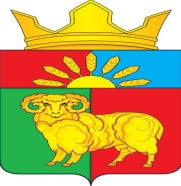 РОССИЙСКАЯ ФЕДЕРАЦИЯ         ЗЛАТОРУНОВСКИЙ  СЕЛЬСКИЙ СОВЕТ ДЕПУТАТОВУЖУРСКОГО РАЙОНА КРАСНОЯРСКОГО КРАЯРЕШЕНИЕ28.03.2018                                       п.Златоруновск                                 № 20-85рОб утверждении отчета главыЗлаторуновского сельсовета за 2017 годНа основании части 11.1 статьи 35 и части 5.1 статьи 36 Федерального закона от 06.10.2003 года № 131-ФЗ «Об общих принципах организации местного самоуправления в Российской Федерации», п.1, пп.5 статьи 15, Устава Златоруновского сельсовета,  Златоруновский  сельский Совет депутатов РЕШИЛ:1. Отчет главы Златоруновского сельсовета за 2017 год принять к сведению,  дать удовлетворительную оценку деятельности главы сельсовета.2. Усилить  контроль  за работой ресурсоснабжающих организаций  ООО «ЖКХ Ужурского района», ООО «Сибтепло»,    поступление  доходов  в бюджет Златоруновского сельсовета.  3. Решение вступает в силу в день, следующий за днем его официального опубликования в газете «Златоруновский вестник» и  размещается на официальном сайте Златоруновского сельсовета http://mozlat.gbu.ru4. Контроль за исполнением настоящего решения возложить на председателя Златоруновского сельского Совета депутатов.Председатель Златоруновскогосельского Совета депутатов                                                            Н.Н.МисникГлава сельсовета                                                                              Д.В.Минин